                                                                    УТВЕРЖДАЮ 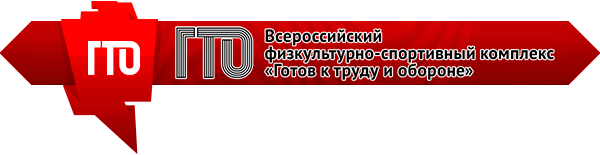                                                                     Директор МАУ «Спортивная школа»                                                                    ______________________ А.В. Иванов                                                                     «_____»_____________________2019 г.Календарный план спортивно-массовых мероприятий МАУ «Спортивная школа»  на 2019 - 2020 год№ п/пДатапроведенияНаименование мероприятияМесто проведенияВозрастные группыКоличество участников Расходы на проведение и участие в мероприятиях сумма тыс. руб.Октябрь - Ноябрь – 2019Тестирование учащихся Облученского района комплекса «ГТО» (Фестиваль)МАУ «Спортивная школа», на базе общеобразовательных учреждений(по согласованию)I – II ступени(от 6 – 10 лет)30 - 50-январь – февраль 2020Зимний Фестиваль комплекса ВФСК «ГТО» среди учащихся Облученского района (Тестирование) 1 этап муниципальныйМАУ «Спортивная школа», на базе общеобразовательных учреждений(по согласованию)V – VI ступени(от 16 – 18 лет)60 - 1004 000февраль 2020Лыжня России – 2020сопка «Вокзальная»от 6 лет и старше100 - 15025 000март 2020Областной зимний Фестиваль комплекса ВФСК «ГТО» среди учащихся образовательных учреждений2 этап областнойг. БиробиджанV – VI ступени(от 16 – 18 лет)12 чел.-март 2020Открытая лыжная гонка г. Облучье на кубок главы МО «Облученское городское поселение»сопка «Вокзальная» г. Облучьеот 10 лет и старше40 - 5012 480в течение всего годаТестирование комплекса «ГТО» среди взрослого населения Облученского районаМАУ «Спортивная школа», на базе общеобразовательных учреждений(по согласованию)VI – XI ступени(от 18 – 70 лет и старше)40 - 50-апрель – май 2020Летний Фестиваль комплекса ВФСК «ГТО» среди учащихся Облученского района (Тестирование)1 этап муниципальныйМАУ «Спортивная школа», на базе общеобразовательных учреждений(по согласованию)III – IV ступени(от 11 – 15 лет)60 - 1004 000июнь 2020Областной летний Фестиваль комплекса ВФСК «ГТО» среди учащихся образовательных учреждений2 этап областнойг. БиробиджанIII – IV ступени(от 11 – 15 лет)12 чел.-26 – 27 июня 2020Летний Фестиваль Всероссийского физкультурно-спортивного комплекса «Готов к труду и обороне» (ГТО), среди организаций (предприятий) г. Облучье на призы главы МО «Облученское городское поселение»МАУ «Спортивная школа», на базе общеобразовательных учреждений(по согласованию)VI – XI ступени(от 18 – 70 лет и старше)40 - 5015 60001 июня 2020Весёлые старты, посвящённые «Дню Здоровья»МАУ «Спортивная школа»от 6 лет и старше40 - 50-июнь 2020Открытый турнир г. Облучье по настольному теннису на кубок главы МО «Облученское городское поселение»МАУ «Спортивная школа»16 лет и старше20 - 306 60001 августа 2020Физкультурно – спортивный фестиваль железнодорожного узла Облучье, в рамках ВФСК «ГТО»стадион Локомотив г. Облучье16 лет в командных видах спорта и 18 + в остальных видах70 - 100-08 августа 2020«День Физкультурника» на призы главы муниципального образования «Облученское городское поселение»МАУ «Спортивная школа», площадь перед Тюзом-70 - 10011 26009 августа 2020Открытая Велогонка на призы главы муниципального образования «Облученское городское поселение»Сутарская трассас 10 лет и старше30 - 4515 10012 сентября 2020Мотокросс - 2020сопка «Вокзальная» г. Облучьеот 6 лет и старше100 - 15065 00013 сентября 2020Физкультурно-оздоровительный спортивный фестиваль людей с ограниченными возможностями (инвалидов) «Познай себя сам» на призы главы МО «Облученское городское поселение»МАУ «Спортивная школа»-40 - 5017 75015 сентября 2020Открытый турнир по Лыжероллерам на призы главы муниципального образования «Облученское городское поселение»Сутарская трасса г.Облучьес 10 лет и старше30 - 4015 250 декабрь 2020Весёлые старты среди родителей воспитанников отделений видов спорта МАУ «Спортивная школа»МАУ «Спортивная школа»-30-ИТОГО:ИТОГО:185 440